DSWD DROMIC Preparedness for Response Report#4 on Typhoon "TISOY"as of 02 December 2019, 6PM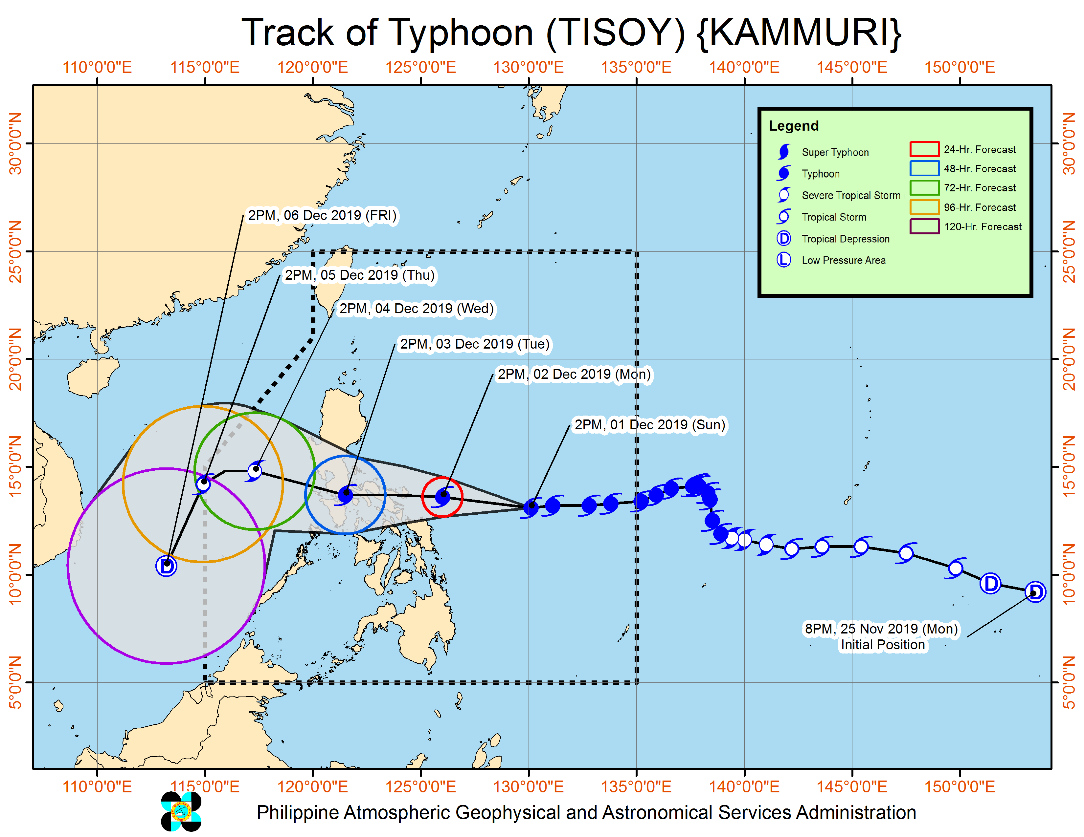 Situation OverviewTyphoon “Tisoy” increases its threat as it moves closer towards Northern Samar, Albay, Sorsogon area.Heavy rainfall outlook until this afternoon (02 Dec): Occasional heavy rains over Bicol Region, Samar Provinces and Biliran. Intermittent heavy rains over Northern Cebu, Northern Negros Island, Dinagat Islands, Siargao Island, and the rest of Eastern Visayas.Between this afternoon (02 Dec) and tomorrow noon (03 Dec): Frequent to continuous heavy to intense rains over Bicol Region, Northern Samar, Southern Quezon, and Marinduque. Occasional heavy rains over Romblon, Mindoro Provinces, Samar, Eastern Samar and the rest of CALABARZON. Intermittent heavy rains over Metro Manila, Central Luzon, eastern portions of Cagayan and Isabela, and the rest of Eastern Visayas.Between tomorrow noon (03 Dec) and Wednesday noon (04 Dec): Frequent to continuous heavy to intense rains over Central Luzon, Metro Manila, CALABARZON, Bicol Region, Mindoro Provinces, Marinduque, and Romblon. Intermittent to occasional heavy rains over Cordillera Administrative Region, Cagayan Valley, Pangasinan, Aklan, Capiz, and northern Antique.Residents in the aforementioned areas, especially those living in areas identified to be highly or very highly susceptible to flooding and rain-induced landslides, are advised to take appropriate actions, coordinate with local disaster risk reduction and management offices, and continue monitoring for updates, especially the Thunderstorm or Rainfall Advisories and Heavy Rainfall Warnings to be issued by PAGASA Regional Services Divisions.Possible Storm Surge height in surge prone areas: more than 3.0 meters over several coastal areas in Camarines Norte (Mercedes and Mandao), Camarines Sur (Cabusao, Bombon, Calabanga, Tinambac, and Sipocot), and Catanduanes (Bagamanoc, Baras, Bato, Viga, Panganiban and Gigmoto); 1 to 3 meters over several coastal areas in Quezon, Camarines Norte, Camarines Sur, Catanduanes, and Samar. For more information, refer to "Storm Surge Warning #3" issued at 11:00 AM today (02 Dec).Sea travel is risky over the seaboards of areas under TCWS, the seaboards of Northern Luzon, the western seaboard of Palawan, central seaboards of Visayas, and the northern and eastern seaboards of Mindanao due to prevailing or forecast rough sea conditions which may be perilous for maritime activities, especially for those using small seacrafts.Gusty conditions may also be experienced in areas in Northern Luzon that are not under any TCWS (especially in the coastal and mountainous zones) due to the Northeast Monsoon."TISOY" is forecast to make landfall over Catanduanes, Albay or Sorsogon between tonight and tomorrow early morning. At 1:00 PM today, the eye of Typhoon "TISOY" was located based on all available data including Virac Doppler Radar at 195 km East of Juban, Sorsogon (13.0 °N, 125.8 °E ) Source: DOST-PAGASA Severe Weather Bulletin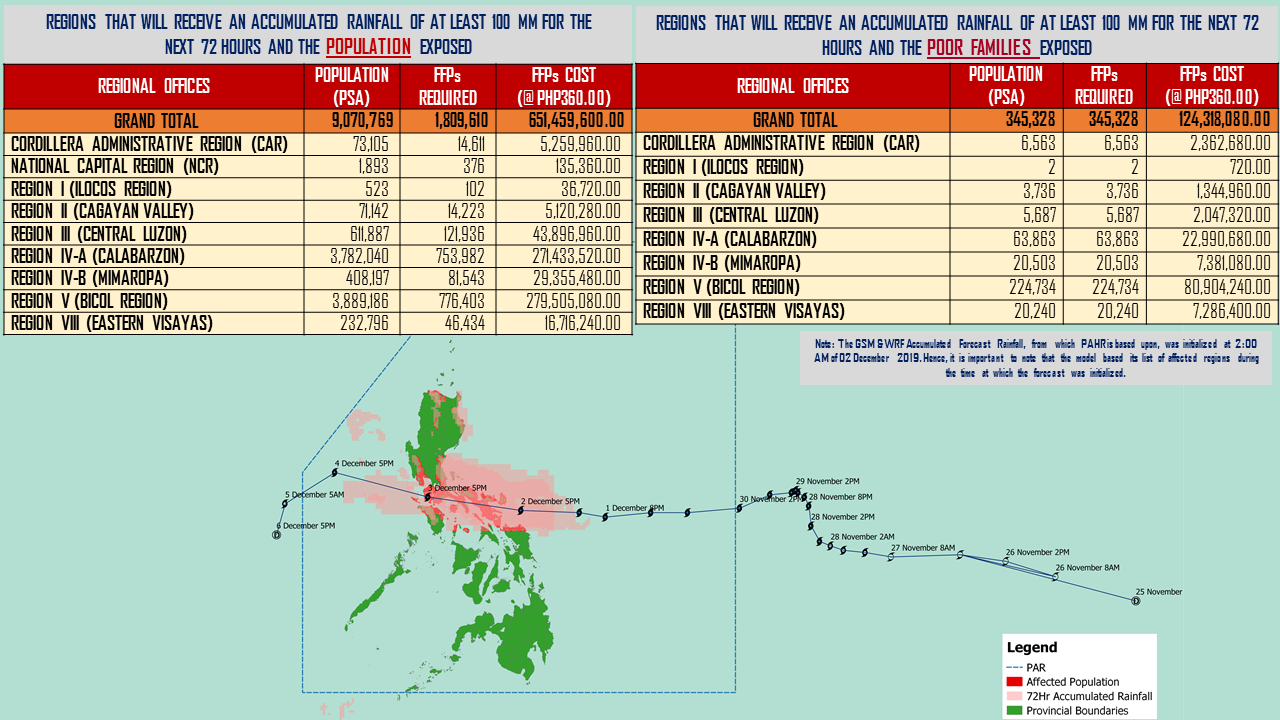 Status of Prepositioned Resources: Stockpile and Standby FundsThe DSWD Central Office (CO), Field Offices (FOs), and National Resource Operations Center (NROC) have stockpiles and standby funds amounting to ₱1,353,912,860.63 with breakdown as follows (see Table 1):Standby FundsA total of ₱586,890,340.46 standby funds in the CO and FOs. Of the said amount, ₱548,990,071.00 is the available Quick Response Fund (QRF) in the CO. StockpilesA total of 299,489 family food packs (FFPs) amounting to ₱115,375,181.72 and available food and non-food items (FNIs) amounting to ₱651,647,338.45. *Quick Response Fund (QRF) as of 28 November 2019Situational ReportsDSWD-DRMBDSWD-FO NCRDSWD-FO IDSWD-FO IIDSWD-FO CALABARZONDSWD-FO MIMAROPADSWD-FO VDSWD-FO VIIDSWD-FO VIIIDSWD-FO CARAGADSWD-FO CAR*****The Disaster Response Operations Monitoring and Information Center (DROMIC) of the DSWD-DRMB is closely monitoring the effects of Typhoon Tisoy and is coordinating with the concerned DSWD Field Offices for any significant updates.Prepared by:MARIEL B. FERRARIZDIANE C. PELEGRINORODEL V. CABADDUReleasing Officer FIELD OFFICE STANDBY FUNDSFAMILY FOOD PACKSFAMILY FOOD PACKSOther Food ItemsNon Food Items SUB-TOTAL (Food and NFIs)Total STANDBY FUNDS & STOCKPILE FIELD OFFICE STANDBY FUNDSQuantity Total CostTotal CostTotal Cost SUB-TOTAL (Food and NFIs)Total STANDBY FUNDS & STOCKPILETOTAL   586,890,340.46 299,489   115,375,181.72   198,892,269.76    452,755,068.69  651,647,338.45   1,353,912,860.63 Central Office548,990,071.000   -     -      -     -        548,990,071.00 NRLMB - NROC   -   36,718     15,509,556.20     43,155,892.91    246,903,110.99   290,059,003.90      305,568,560.10 NRLMB - VDRC   -   0   -   7,256,200.00  4,090,050.00     11,346,250.00   11,346,250.00 I2,379,275.0014,303 5,178,166.58     299,455.20      37,645,525.20     37,944,980.40   45,502,421.98 II3,564,703.3526,940     10,550,187.76     639,602.00  3,514,865.95 4,154,467.95   18,269,359.06 III3,068,057.0012,629 5,053,812.68 2,420,969.70  6,042,738.40 8,463,708.10   16,585,577.78 CALABARZON1,785,325.006,405 2,264,433.70 3,187,954.80  5,523,160.91 8,711,115.71   12,760,874.41 MIMAROPA3,046,722.5829,087     12,158,366.00     697,934.74      10,663,131.29     11,361,066.03   26,566,154.61 V3,000,000.0023,140 9,024,600.00 5,689,296.56      27,591,623.94     33,280,920.50   45,305,520.50 VI2,040,000.0013,828 4,978,080.00 3,840,535.67  5,285,253.00 9,125,788.67   16,143,868.67 VII752,800.0012,565 4,523,400.00     11,682,706.50      11,950,331.27     23,633,037.77   28,909,237.77 VIII1,203,735.0018,960 7,169,851.74 3,285,093.94      24,068,382.08     27,353,476.02   35,727,062.76 IX3,001,888.8513,322 4,795,920.00 2,453,920.00      15,492,234.14     17,946,154.14   25,743,962.99 X3,000,000.0017,823 6,498,552.00     97,334,812.23      13,481,175.80   110,815,988.03      120,314,540.03 XI322,644.0033,481     12,100,033.40 3,875,600.00  5,285,389.50 9,160,989.50   21,583,666.90 XII1,415,770.185,923 2,371,139.00 6,482,259.00  5,918,551.16     12,400,810.16   16,187,719.34 CARAGA3,000,000.0015,325 5,782,957.50 1,947,237.00      685,755.46 2,632,992.46   11,415,949.96 NCR3,292,543.506,346 2,378,666.64     982,611.51      10,538,332.60     11,520,944.11   17,192,154.25 CAR3,026,805.0012,694 5,037,458.52 3,660,188.00      18,075,457.00     21,735,645.00   29,799,908.52 DATESITUATIONS / ACTIONS UNDERTAKEN02 December 2019The Disaster Response Management Bureau (DRMB) is on BLUE alert status and is closely coordinating with the concerned field offices for significant disaster response updatesAll QRT members and emergency equipment are on standby and ready for deployment.DATESITUATIONS / ACTIONS UNDERTAKEN29 November 2019DSWD-FO NCR composed of organic staff from the Field Office and Centers and Residential Care Facilities (C/RCFs) were activated and on standby in response to any eventualities. The assignment of said staff is scheduled per day.The DSWD-NCR has established its EOC located at Room 109, FO-NCR, Sampaloc, Manila.DATESITUATIONS / ACTIONS UNDERTAKEN29 November 2019DSWD-FO I was closely monitoring the possible effects of Severe Tropical Storm “KAMMURI”, even outside PAR, and in close coordination with the Office of Civil Defense (OCD) Region I.Provincial Operations Offices (POOs) were in close coordination with the different Provincial/City/Municipal Disaster Risk Reduction and Management Councils (P/C/MDRRMCs) and Provincial/City/Municipal Social Welfare and Development Offices (P/C/MSWDOs) to monitor the adverse effects that might be brought by the weather disturbance.DATESITUATIONS / ACTIONS UNDERTAKEN02 December 2019DSWD-FO II Disaster Response Management Division ensures Relief Goods both Food and Non-Food Items (F/NFI) are ready and available at any given time.DSWD-FO II is in close coordination with Social Welfare and Development (SWAD) Teams, the Provincial/City/Municipal Disaster Risk Reduction and Management Council (P/C/MDRRMC) for adverse effects brought by this weather disturbance.DSWD-FO II ensures on-call and standby duty of the Regional DMRT for possible activation in the event Typhoon "Kammuri" accelerate its strength.DATESITUATIONS / ACTIONS UNDERTAKEN29 November 2019DSWD-FO CALABARZON Emergency Operations Center was already activated to monitor the possible effects of TY Kammuri.DSWD-FO CALABARZON had constant communication with the Local Social Welfare and Development Offices (LSWDOs) with pre-disaster assessments being conducted.DSWD-FO CALABARZON was in close coordination with the Local Government Units (LGUs) with regards to the preparedness efforts undertaken in the Flood, Landslide and Storm Surge prone areas.DSWD-FO CALABARZON coordinated with SWAD Team Leaders and Provincial Action Team of the CALABARZON and advised them to monitor and coordinate with the LGUs to gather reports on the possible effects of Typhoon Kammuri.DSWD-FO CALABARZON had coordinated with the Administrative Division to ensure that the Disaster Response Vehicle and the six-wheeler wing van is readily available to transport personnel and goods to disaster-stricken areas should need arises.DATESITUATIONS / ACTIONS UNDERTAKEN28 November 2019DSWD-FO MIMAROPA alerted all P/C/M QRT in five provinces of MIMAROPA to regularly monitor the situations in the area.DSWD-FO MIMAROPA was in close coordination with the Office of Civil Defense and RDDRMC MIMAROPA for any warning signal updates.All members of Rapid Emergency Telecommunications Team are on on-call and standby status ready for deployment if needed.DSWD-FO MIMAROPA ensured that the Rapid Emergency Telecommunications Equipment (GX Terminal, BGAN Terminals and Satellite Phones) are in good condition and ready for deployment to areas that will experience potential emergencies.DSWD-FO MIMAROPA ensured that there is an on-call truck available for delivery of goods and equipment to areas that will be affected.DATESITUATIONS / ACTIONS UNDERTAKEN02 December 2019DSWD-FO V sent one (1) truck with 1,000 family food packs and 2,000 pieces of malong as prepositioned in Catanduanes.DSWD-FO V sent additional prepositioned goods at DPWH Tigaon, DPWH Baao, DPWH Sipocot, Camarines Sur and DPWH Daet, Camarines Norte.DSWD-FO V coordinated with the Office of the Presidential Adviser for Bicol Affairs (OPABA) for the use of DPWH trucks during the prepositioning of goods and relief augmentation.DSWD-FO V through the Resource Operation Section ensures the availability of family food packs and non-food items as need arises.DSWD FO V QRTs already activated.Provincial Action Team (PAT) and Municipal Action Team (MAT) members in the six (6) provinces are closely coordinating with the Provincial/Municipal Disaster Risk Reduction and Management Offices (P/MDRRMOs) for status reports and updates.DSWD-FO V coordinated with PAT/MAT for generation of data of the affected families/persons.DSWD-FO V is continuously monitoring the weather updates.A total of 5,054 families or 20,876 persons have pre-emptively evacuated in 142 Evacuation Centers in Camarines Norte, Camarines Sur and Masbate.DATESITUATIONS / ACTIONS UNDERTAKEN01 December 2019Regional Disaster Risk Reduction and Management Council/Office of Civil Defense (RDRRMC/OCD-7) raised Alert Status Level to Red as TY Tisoy continuous to move closer to the landmass.City and Municipal Action Team and SWAD Offices already requested to closely coordinate with their local counterparts and their respective LDRRMC. Field staff requested to monitor AOR and provide reports and updates to the Regional DROMIC Focal.Regional and Provincial/City/Municipal Quick Response Team is on standby alert and ready for mobilization for any assistance and augmentation support needed from the LGUs.Warehouses in the three island provinces are on ready alert.DSWD-FO VII is in close coordination with OCD-7 and other members of the RDRRMC for any response mobilization strategies.DSWD-FO VII is continuously monitoring the latest weather updates, alerts and relevant information for widest dissemination to DSWD staff in the field.DATESITUATIONS / ACTIONS UNDERTAKEN02 December 2019DSWD-FO VIII Disaster Response Management Division-Disaster Response Information Management Section (DRMD-DRIMS) was monitoring the weather situation and is in close coordination with SWADTs, QRTs and PDOs for any eventualities on the ground.All Quick Response Team (QRT) members and DRMD staff were alerted in case augmentation is needed.Regional Resource Operation Section (RROS) was also alerted to ensure the readiness of dispatching the food and non-food commodities.There are 93 families or 251 individuals who were pre-emptively evacuated in and are currently accommodated in 3 evacuation centers in Jipapad, Eastern Samar and 14 families or 56 individuals pre-emptively evacuated and moved to their relatives and/or friends in Sogod, Southern Leyte.DATESITUATIONS / ACTIONS UNDERTAKEN02 December 2019DSWD-FO CARAGA is continuously coordinating with LSWDOs and LDRRMOs for the provision of timely updates and information.DATESITUATIONS / ACTIONS UNDERTAKEN01 December 2019DSWD-FO CAR attended the Pre Disaster Risk Assessment and Response Cluster Meeting at Office of Civil Defense CAR.DSWD-FO CAR updated the Response Asset.29 November 2019The Operations Center is on BLUE alert status in accordance to the alert level status of Cordillera Regional Disaster Risk Reduction and Management Council (CRDRRMC).Quick Response Teams (QRT), Provincial Social Welfare and Development Teams (PSWADT), Municipal Action Teams (MAT) were on alert and on standby.Rapid Emergency Telecommunications Team (RETT) including the INMARSAT equipment were on standby.DSWD-FO CAR coordinated with the OCD regarding list of barangays with High and Moderate Landslide Susceptibility and barangays with Very High, High and Moderate Flood Susceptibility.DSWD-FO CAR Mapped the Landslide Susceptibility listed barangays from MGB through the OCD CAR.